Bundesgymnasium und Sportgymnasium (HIB) SaalfeldenSpeiseplan vom 18. – 23.11.2019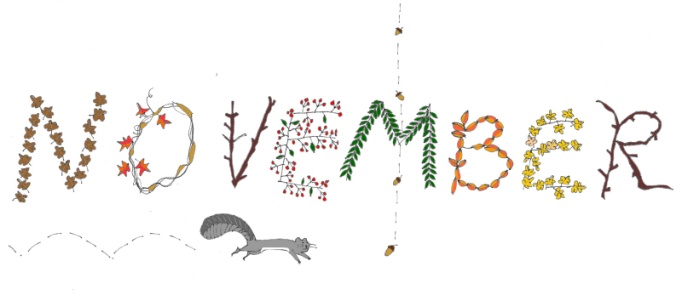 MONTAG FrühstücksbuffetMittagessen:	Suppe, Schw.Karree in Orangen-Honig-Sauce, Bratkartoffeln, Salatbuffet, HimbeerjoghurtVege:		Kartoffel-Zucchini-GratinAbendessen:	Gemüsesuppentopf, BrotDIENSTAG			Frühstücksbuffet		Mittagessen:	Suppe, Spaghetti mit Sauce Bolognese, Parmesan, Salatbuffet, ObstVege.		KnoblauchspaghettiAbendessen:		Grünkernlaibchen mit Chili-Kräuterrahm, SalatMITTWOCHFrühstücksbuffet		Mittagessen:	Suppe, Spinatnockerl mit Schinkensauce, Salatbuffet, Brandteigkrapferl mit Orangen-ZimtcremeVege:		Spinatnockerl mit GorgonzolasauceAbendessen:	Salamiplatte, Gurkerl, Pfefferoni, Brot, Butter, TeeVege:	Schottische BrötchenDONNERSTAGFrühstücksbuffet		„gesundes Frühstück“Mittagessen:	Suppe, Currywurst mit Sauce, Kräuter-Wedges, Salatbuffet, BananenmilchVege:		BröselkarfiolAbendessen:		Gemüse-Paella, SalatFREITAG                                                                                                                                                                                                                                                                                                       Frühstücksbuffet		Mittagessen:	Suppe, Zwiebelrostbraten, Grießschnitte, Salatbuffet, KompottVege:		vege. QuicheAbendessen:	Fleckerl mit Weißkraut und Tomaten, SalatSAMSTAGFrühstücksbuffet                      Guten Appetit!               		Änderungen vorbehalten! 